МОГИЛЁВСКИЙ ОБЛАСТНОЙ ИСПОЛНИТЕЛЬНЫЙ КОМИТЕТГЛАВНОЕ УПРАВЛЕНИЕ ИДЕОЛОГИЧЕСКОЙ РАБОТЫИ ПО ДЕЛАМ МОЛОДЕЖИМОГИЛЕВСКИЙ РАЙОННЫЙ ИСПОЛНИТЕЛЬНЫЙ КОМИТЕТ ОТДЕЛ ИДЕОЛОГИЧЕСКОЙ РАБОТЫ, КУЛЬТУРЫ И ПО ДЕЛАМ МОЛОДЕЖИ  ПЕРЕПИСЬ НАСЕЛЕНИЯ:ВЗГЛЯД НА НАСТОЯЩЕЕ – ШАГ В БУДУЩЕЕ!материал  для информационно-пропагандистских группсентябрь 2019 г.ПЕРЕПИСЬ НАСЕЛЕНИЯ: ВЗГЛЯД НА НАСТОЯЩЕЕ – ШАГ В БУДУЩЕЕ!О ПРЕДОСТАВЛЕНИИ ОТДЕЛЬНЫХ  ЖИЛИЩНО-КОММУНАЛЬНЫХ УСЛУГОТ ЛЮДЕЙ И ДЛЯ ЛЮДЕЙ. РЕЗУЛЬТАТЫ РАБОТЫ С ОБРАЩЕНИЯМИ ГРАЖДАН И ЮРИДИЧЕСКИХ ЛИЦ  ПРЕДУПРЕЖДЕНИЕ ПОЖАРОВ И ГИБЕЛИ ЛЮДЕЙ ОТ НИХ В ЖИЛОМ ФОНДЕ. ЖАЛОНОСНАЯ ОПАСНОСТЬПРОФИЛАКТИКА СУИЦИДОВ СРЕДИ НЕСОВЕРШЕННОЛЕТНИХПЕРЕПИСЬ НАСЕЛЕНИЯ:ВЗГЛЯД НА НАСТОЯЩЕЕ – ШАГ В БУДУЩЕЕ!Перепись населения – это общенациональное мероприятие, участие в котором принимают все лица, постоянно или временно проживающие либо временно пребывающие в государстве на определенную дату. Ее часто называют коллективным портретом всей страны. В соответствии с Указом Президента Республики Беларусь от 24 октября 2016 г. № 384 «О проведении в 2019 году переписи населения Республики Беларусь» очередная перепись населения в Беларуси пройдет 
с 4 по 30 октября 2019 г. Перепись – 2019 станет третьей с момента обретения Республикой Беларусь независимости (предыдущие проводились в 1999 и 2009 годах). Глава государства поручил провести перепись на международном уровне, но при максимальном снижении затрат: «В стране достаточно сил и средств, чтобы сделать все качественно и вовремя, однако главное – подойти к вопросу по-земному и по-хозяйски». Мировой опыт проведения переписей населенияУчет населения имеет многовековую историю. Переписи населения проводились еще в Древнем Египте, Китае, Древней Греции. В Древнем Риме регулярный учет населения (т.н. цензы) проводился с 435 года до н. э. В США полная перепись населения была впервые проведена в 1790 году. В настоящее время в зависимости от метода сбора данных существуют три основных подхода к проведению переписей:традиционная перепись – проведение сплошного опроса населения на всей территории страны в короткий срок от нескольких дней до нескольких недель. В Италии, Великобритании, Ирландии, Словакии, Португалии и некоторых других странах Европы переписчики раздают анкеты населению и собирают их после заполнения. В Греции, Албании, Черногории, Хорватии анкету заполняет переписчик;перепись населения с использованием регистров (данных из административных источников). Население непосредственно в процедуре переписи не участвует. Этот метод позволяет оптимизировать затраты на проведение переписи, однако имеет недостатки: дефицит информации, необходимой для получения отдельных характеристик населения (например, фактическое место проживания человека). Перепись на основе регистров проводят в основном Скандинавские страны, а также Австрия; комбинированная перепись – опрос всего населения  проводится в сочетании с данными регистров. Комбинированная перепись проводилась в 2011 году в Испании, Эстонии, Италии, Латвии, Литве и Чехии. Данный подход будет применен и в Республике Беларусь.Справочно.По данным совместного исследования Европейской экономической комиссии ООН и Статистического отдела ООН, в раунде переписей 2010 года в Европе 21 страна провела традиционную перепись, 5 использовали только регистры, 13 – комбинированную перепись с предоставлением респондентам возможности заполнения переписных листов по Интернету. Переписные листы разных стран очень похожи. Вместе с тем в каждой стране используют свои приемы в подготовке к переписи, свои методы работы с населением, учитывая национальные особенности и традиции общества.Справочно.Перепись населения в Италии исследовала, в том числе, количественные и качественные характеристики иммигрантов (типы их семей, наличие несовершеннолетних, уровень образования, квалификация, условия проживания, время и причина переезда на жительство в Италию). В Польше каждый поляк обязан дать полные и правдивые ответы на вопросы переписной анкеты. За отказ представить информацию грозит штраф, а за представление ложных сведений – наказание вплоть до лишения свободы. Переписчикам запрещается спрашивать о вероисповедании, политических взглядах, доходах или состоянии здоровья.В США, согласно Конституции, по результатам переписи осуществляется перераспределение мест в Палате представителей Конгресса. В развитых странах мира эксперты единодушны во мнении, что выгоды, которые можно получить от переписи населения, значительно превышают затраты на ее проведение. Сведения о прошлых переписях белорусского населенияПервые данные об учете населения на территории современной Беларуси относятся к XI – XIII векам. В XVI веке в городах Беларуси (как и во многих населенных пунктах Речи Посполитой) была принята церковная регистрация рождений, браков, смертей, что способствовало упорядочению учета населения. После вхождения Беларуси в состав Российской империи население белорусских губерний стало учитываться с 1811 года. Белорусское население переписывали уже десять раз.Первая и единственная Всеобщая перепись населения Российской империи была проведена 9 февраля 1897 г. Были учтены жители Витебской, Гродненской, Минской, Могилевской и Виленской губерний (5 886 тыс. человек).Вторая перепись белорусского населения, которая стала первой советской переписью, была проведена в августе 1920 г., но гражданская война не позволила получить достоверную информацию по региону.Третья перепись населения прошла в декабре 1926 г. и стала первой Всесоюзной переписью, в ходе которой собирались сведения о каждом человеке. Полная обработка данных была закончена в 1928 году. В нашей республике насчитывалось 4 925 тыс. человек. Материалы переписи были широко использованы при составлении первого пятилетнего плана развития народного хозяйства БССР, планов ликвидации неграмотности населения.Перепись, проведенная в 1937 году, была однодневной. По мнению советского руководства, она должна была подтвердить серьезные успехи, достигнутые страной в демографической, социальной и экономической сферах. Однако результаты переписи показали обратное. Ее данные не были  опубликованы, а организаторы – репрессированы. Лишь в начале 1990-х годов была доказана точность учета населения при проведении переписи в 1937 году.В январе 1939 года была проведена четвертая перепись населения, но ее итоги были опубликованы только в 1980-е годы, так как начавшаяся война не позволила завершить обработку всех собранных материалов. Численность жителей БССР составила 5 270 тыс. человек. Первая послевоенная перепись населения была проведена в январе 1959 года. Численность населения республики составила 8 056 тыс. человек.При проведении переписи 1970 года, по результатам которой численность населения Беларуси составила 9 млн. человек, впервые проводилось выборочное (25%) наблюдение постоянно проживающего населения. Задавался вопрос о национальности, иностранцам необходимо было указать гражданство, в городах с населением свыше 500 тыс. жителей учитывалась маятниковая миграция (регулярные поездки из одного населенного пункта (места жительства) в другой на работу или учебу и обратно), впервые после войны включили вопрос к женщинам о количестве рожденных ими детей.Отличительной особенностью переписи населения, проведенной в 1979 году, стало использование ЭВМ при обработке материалов. По итогам данной переписи население Беларуси составило 9 533 тыс. человек. В перепись 1989 года впервые были включены вопросы о жилищных условиях граждан. Считывание информации с переписных листов проводилось специальными сканерами. Численность населения республики составила 10 152 тыс. человек.В суверенной Республике Беларусь первая перепись населения прошла в январе 1999 г. Численность населения составила 10 045 тыс. человек. Следующая перепись, проведенная в октябре 2009 г., показала результат 9 503 тыс. человек.Значимость проведения переписи населениядля белорусского государстваЦель переписи – получение актуальной информации о населении Республики Беларусь, необходимой для разработки параметров и программ социально-экономического развития страны, текущих расчетов и прогнозирования численности и состава населения, изучения размещения и использования трудовых ресурсов, а также научных исследований.Перепись населения является фактически единственным инструментом, который позволяет получить сведения о численности и структуре населения всей страны и каждой ее административно-территориальной единицы в сочетании с социально-экономическими характеристиками, национальным и языковым составом населения, его уровнем образования, миграционной активностью. Уникальность данных, получаемых в ходе переписей населения, заключается в том, что их нельзя получить при текущем демографическом учете либо из административных источников. Например, только по данным переписи населения можно узнать какие национальности у нас проживают и сколько их, число семей и домашних хозяйств, их состав и жилищные условия.Справочно.По данным переписи населения 2009 года, в Республике Беларусь проживало около 140 национальностей, из них белорусы составляли 83,7%. В десятку с наибольшей численностью входили русские, поляки, украинцы, евреи, армяне, татары, цыгане, азербайджанцы и литовцы. Число семей в республике составило 2 691,2 тыс., из них многодетных семей, имеющих в своем составе трех и более детей в возрасте до 18 лет, – 62,5 тыс.Данные переписи отражают важные изменения, произошедшие в стране в межпереписной период.Справочно.К примеру, итоги переписи населения 2009 года свидетельствуют о росте уровня образования жителей страны – почти 19% населения республики имели высшее образование, тогда как в 1999 году – только 14%. Доля населения, имеющего общее начальное образование, за этот период сократилась с 13,7% до 6,1%.Миграционные процессы привели к увеличению численности представителей отдельных национальностей. Так, по сравнению с данными переписи населения 1999 года численность китайцев, постоянно проживающих на территории республики, выросла более чем в 20 раз, арабов – в 2,7 раза, туркмен – в 2,9 раза. Перепись населения важна не только для государства, но и для каждого человека в отдельности. Без сведений о количестве людей, проживающих на конкретной территории, их образовании, профессиональной подготовке, численности трудоспособного населения, детях дошкольного и школьного возраста невозможно определить объемы финансирования социальных выплат, потребности в воспитателях, учителях, врачах и т.д.Справочно.Данные переписи используются при проведении анализа и оценок выполнения Программы социально-экономического развития Республики Беларусь на 2016 – 2020 годы, государственных программ о социальной защите и содействии занятости населения, по преодолению последствий катастрофы на Чернобыльской АЭС, «Здоровье народа и демографическая безопасность Республики Беларусь», «Образование и молодежная политика», «Комфортное жилье и благоприятная среда» и др. (см.: http://www.economy.gov.by/ru/gos-progr-2016-20-ru/). Итоговые данные переписи населения – богатейший источник информации, который используется всеми субъектами общественных отношений – государственными и общественными организациями, участниками бизнес-сообщества. Справочно.Например, предприниматель должен иметь полную картину развития региона, прежде чем создавать свой бизнес. Учет белорусской стороной международных стандартов.Нормативная правовая база переписи населения 2019 года Данные переписи приобретают более высокую национальную, региональную и международную ценность в том случае, если могут быть сопоставимы с результатами переписей в других государствах. В ходе подготовки и проведения переписи населения белорусские органы государственной статистики придерживаются мировых стандартов, чтобы обеспечить межстрановую сопоставимость данных и повысить качество итоговых показателей.Практика показывает, что именно за десятилетие происходит обновление демографических и социальных характеристик общества, в связи с чем данные предыдущих переписей утрачивают свою актуальность. Экономический и Социальный Совет ООН призывает мировое сообщество проводить национальные переписи населения в пределах одного временного периода – в годы, оканчивающиеся на «0», или как можно ближе к таким годам. Поэтому Республика Беларусь соблюдает принцип периодичности проведения переписей, принятый мировым сообществом, – один раз в десять лет. Основными нормативными правовыми актами, в соответствии с которыми проводится перепись населения, являются:Закон Республики Беларусь от 13 июля 2006 г. № 144-З 
«О переписи населения»;Указ Президента Республики Беларусь от 24 октября 2016 г. № 384 «О проведении в 2019 году переписи населения».Справочно.Ознакомиться с текстами нормативных правовых актов, регламентирующих проведение переписи, можно на сайте Национального статистического комитета Республики Беларусь (далее – Белстат) по адресу www.belstat.gov.by в рубрике «Перепись населения 2019 года», раздел «Нормативная правовая база», а также на региональных сайтах главных статистических управлений областей и г.Минска.Результаты переписи населения Беларуси 2019 года войдут не только в историю страны, но и станут составной частью мировой переписи населения, проводимой по Всемирной программе переписей населения и жилищного фонда Символика переписи населения 2019 годаЛозунг переписи населения Республики Беларусь 2019 года:Эмблема переписи населения Республики Беларусь 2019 года:Отличительные особенности переписи населения в 2019 годуПредстоящая перепись населения является самой инновационной из всех ранее проводимых. Ее отличительной особенностью является отказ от бумажных носителей и использование современных информационных технологий. Впервые населению будет предоставлена возможность переписаться самостоятельно через Интернет.Справочно.Использование информационных технологий в три раза уменьшает время на заполнение переписного листа. Если раньше на это требовалось 15–20 минут, то сегодня – 5 минут.На основании данных, представленных Государственным комитетом по имуществу и МВД Республики Беларусь, Белстатом с использованием географической информационной системы «Перепись населения» сформирован картографический материал для проведения предпереписной проверки адресного хозяйства и опроса населения. Временный переписной персонал будет выполнять свои функции с использованием планшетных компьютеров с установленным специальным программным обеспечением, содержащим электронную карту местности и перечень вопросов переписных листов. В целях сокращения времени опроса будет задан вопрос об идентификационном номере, на основании которого автоматически заполнится фамилия, собственное имя, отчество (при его наличии), дата рождения, пол и гражданство. Изменился перечень вопросов, на которые предстоит ответить населению. В 2019 году жителям Беларуси предложат ответить по 49 пунктам вместо 37.Помимо стандартных вопросов о демографических и социально-экономических характеристиках, впервые респондентов спросят о наличии земельных участков и выращиваемых на них культурах, а также о наличии сельскохозяйственных животных.Справочно.В нашей стране по сельскохозяйственным организациям и крестьянским (фермерским) хозяйствам обеспечен сплошной учет их деятельности на основании форм государственной статистической отчетности. Поэтому в ходе переписи населения будут обследоваться только хозяйства граждан.С целью анализа причин внутренней миграции зададут вопросы о причине прибытия в данный населенный пункт, в том числе почему респондент не работает по месту жительства. Для изучения миграционных намерений спросят о планировании и причине выезда из Республики Беларусь, периоде, на который планируется выехать. Полученные данные будут использованы для выработки мер демографической политики с учетом тенденций международной миграции, оценки трудового потенциала, категорий выезжающего населения.Вопрос о дополнительном обучении позволит изучить систему непрерывного образования (в частности, реализацию принципа «образование через всю жизнь») и сформировать индикатор Целей устойчивого развития «Уровень участия взрослых и молодежи в формальных и неформальных видах обучения и профессиональной подготовки в последние 12 месяцев».Для получения информации о репродуктивных намерениях женщин зададут вопрос о планировании рождения детей. Данные послужат основой для разработки политики в сфере стимулирования рождаемости и выработки дополнительных мер по поддержке семей с детьми.Государственные органы, осуществляющие подготовку и проведение переписи населенияПодготовку и проведение переписи населения осуществляет Белстат и его территориальные органы государственной статистики (главные статистические управления областей и г.Минска, отделы статистики в районах и городах).Создана временная республиканская комиссия по содействию переписи населения 2019 года под руководством Первого заместителя Премьер-министра Республики Беларусь Турчина А.Г. Облисполкомами и Мингорисполкомом образованы временные комиссии по содействию переписи населения – 7 областных, 118 районных, 10 городских и 11 комиссий в административных районах городов Минска и Могилева.Законодательством Республики Беларусь определены конкретные республиканские органы государственного управления, ответственные за проведение отдельных мероприятий:министерства внутренних дел, обороны, по чрезвычайным ситуациям, КГБ, Госпогранкомитет проводят перепись населения, постоянно проживающего на закрытых территориях;министерства здравоохранения и образования проводят перепись лиц, постоянно проживающих в специализированных учреждениях или организациях;Министерство связи и информатизации организует рассылку абонентам услуг сотовой связи информационных СМС-сообщений о проведении переписи;Мининформ и Национальная гостелерадиокомпания обеспечивают широкое освещение вопросов переписи населения в СМИ;местные исполкомы отвечают за подбор временного переписного персонала и предоставление помещений для организации работы стационарных переписных участков, а также транспортных средств для работы временного переписного персонала;территориальные органы МВД обеспечивают безопасность временного переписного персонала. Пробная перепись населенияСо 2 по 13 октября 2017 г. на территории Молодечненского района Минской области проведена пробная перепись, опрошено более 10% населения района (отдельные микрорайоны г.Молодечно, сельские населенные пункты Лебедевского и Тюрлевского сельских советов).В ходе пробной переписи апробированы организационные, методологические и технологические подходы к подготовке и проведению переписи населения республики в 2019 году, изучалось мнение населения о способе их участия в переписи. Более половины опрошенных (56,7%) указали, что будут ждать переписчика дома, порядка трети респондентов (34,4%) перепишутся через Интернет и 8,9% придут на стационарный участок. Порядок проведения переписи – 2019Населению будет предоставлена возможность выбрать для себя один из трех способов прохождения переписи – через Интернет, на стационарном участке или на дому:с 4 по 18 октября будет проводиться интернет-перепись. Все желающие смогут самостоятельно заполнить переписные листы посредством специализированного программного обеспечения в сети Интернет. В это же время в отдельных организациях и на предприятиях будет организована работа мобильных стационарных участков;с 19 по 20 октября  будет проведено уточнение адресов, по которым люди еще не переписались;с 21 по 30 октября лица, которые не переписались до этого времени, смогут пройти опрос непосредственно у себя дома или на стационарном участке. Стационарные участки будут работать в течение всего периода проведения переписи – с 4 по 30 октября, в городской местности – с 09:00 до 21:00, в сельской – с 09:00 до 19:00. Всего на территории республики будет создано 645 стационарных участков, в том числе 527 в городах и 118 в сельских населенных пунктах.Переписчики будут совершать обход с 09:00 до 21:00 в городах и с 09:00 до 19:00 в сельских населенных пунктах.23 августа 2019 г. Белстат запустил промосайт переписи по адресам census.by и www.перепись.бел. Полноценный переписной сайт заработает 4 октября с началом переписи. Будет открыт доступ к анкете. Для авторизации будет использоваться межбанковская система идентификации (охватывает порядка 70% населения, обладает простым механизмом регистрации). Таким образом организаторы переписи создали для респондентов максимально комфортные условия.Сбор персональных данных о событиях, произошедших после момента счета населения (00:00 часов 4 октября 2019 г.), не осуществляется. Например, переписные листы не заполняются на детей, родившихся после момента счета населения, но заполняются на лиц, умерших после наступления момента счета населения.В качестве временного переписного персонала планируется привлечь порядка 12,5 тыс. человек, что почти в 4 раза меньше по сравнению с численностью временного переписного персонала в 2009 году (48 тыс. человек).Для проведения опроса переписчики должны иметь при себе удостоверение, сумку с логотипом переписи и планшет. На период участия в переписи населения временному переписному персоналу предоставляется право бесплатного проезда на общественном транспорте при предъявлении соответствующего удостоверения и следующие гарантии:освобождение от работы (учебы) на период участия в подготовке и проведении переписи населения с сохранением места работы (должности, места учебы) и среднего заработка (стипендии) по месту работы (месту учебы) за счет средств нанимателей (учреждений образования);добровольное страхование от несчастных случаев.Респондентами являются: граждане Республики Беларусь; иностранные граждане и лица без гражданства, постоянно или временно проживающие либо временно пребывающие в Республике Беларусь;граждане Республики Беларусь, иностранные граждане и лица без гражданства, постоянно проживающие в Республике Беларусь, но на дату проведения переписи населения, временно пребывающие на территории иностранных государств.Респонденты имеют право:знать, с какой целью собираются их персональные данные, кем и как они будут использоваться;знакомиться с заполненными на них переписными листами, а при наличии ошибок (неточностей) уточнить включенные в переписные листы персональные данные в целях обеспечения их полноты и достоверности;требовать от переписного персонала предъявления соответствующего удостоверения, а в случае отказа в предъявлении такого удостоверения не отвечать на вопросы, содержащиеся в переписном листе.Респонденты обязаны: не препятствовать проведению переписи населения и представлять достоверные персональные данные согласно форме переписного листа.Для заполнения переписных листов не требуется представление каких-либо документов, персональные данные вносятся со слов респондентов либо лиц, наделенных правом их представления (родителей – в отношении несовершеннолетних детей, опекунов и попечителей – в отношении своих подопечных, совершеннолетних членов домохозяйства – в отношении временно отсутствующих лиц). Наиболее часто задаваемые вопросы Кого переписывают? В переписи участвуют все граждане Республики Беларусь, иностранные граждане и лица без гражданства, находящиеся на территории республики на 4 октября 2019 года независимо от пола, возраста, образования или каких-либо других характеристик. Переписи также подлежат лица, постоянно проживающие в Республике Беларусь, но на дату переписи находящиеся за ее пределами менее одного года.Что такое домохозяйство? Перед началом опроса переписчик уточнит, сколько домашних хозяйств (домохозяйств) находится в помещении. Домохозяйство – это группа лиц, которые совместно проживают в жилом помещении, обеспечивают себя всем необходимым для жизни, ведут общее хозяйство, полностью или частично объединяя и расходуя свои средства (например, вместе питаются) либо одно лицо, живущее самостоятельно и обеспечивающее себя всем необходимым для жизни.В состав домохозяйства могут включаться не только родственники (свойственники), но и проживающие совместно с семьей лица, не являющиеся родственниками и которые вносят свой вклад в бюджет домохозяйства (например, пожилые или другие лица, находящиеся на попечении, партнеры, проживающие совместно в гражданском браке).В помещении может быть одно или несколько домохозяйств. Если совместно с собственником помещения проживают лица, снимающие жилье (квартиранты), они являются членами отдельного домохозяйства.Обязательно ли пускать переписчика в дом или квартиру? Гражданам, которые не желают, чтобы к ним пришел переписчик, предоставляется возможность переписаться через Интернет (с 4 по 18 октября) или пройти опрос на стационарном участке в период проведения переписи (с 4 по 30 октября).Гражданам, которые предпочитают пройти опрос по месту жительства, рекомендуется обезопасить себя от лже-переписчиков, позвонив по единому номеру 8-801-100-3131 (с любого телефона звонок бесплатный) и, сообщив фамилию, имя и отчество переписчика убедиться, что этот человек вправе проводить опрос. Пускать или не пускать переписчика в дом или квартиру – это право гражданина. Однако, следует понимать, что при проведении опроса вне помещения, например, на лестничной клетке или на улице, рядом могут находиться посторонние люди и это затруднит обеспечение конфиденциальности персональных данных. Если все же ситуация не позволяет пройти опрос в помещении (кто-то болеет, идет ремонт, спит ребенок), переписчик должен предложить перенести визит и согласовать его дату и время либо рекомендовать респондентам пройти опрос на стационарном участке.О чем спросят? Перечень вопросов, по которым осуществляется сбор персональных данных, включен в вышеназванную программу переписи населения (текст документа размещен по адресу www.belstat.gov.by в рубрике «Перепись населения 2019 года», раздел «Нормативная правовая база»). Традиционно в программу каждой переписи включаются вопросы о поле, возрасте, дате и месте рождения, образовании, состоянии в браке, количестве детей, владении языками, месте жительства, жилищных условиях, благоустройстве помещений, занятости, имеющихся в 2019 году источниках средств к существованию, миграционной активности, национальной принадлежности, ответ на который респондент дает по самоопределению.Справочно.Никто не спрашивает, сколько денег получает (зарабатывает) респондент – речь идет только об источниках средств к существованию (заработная плата, пенсии, стипендии и др.).Новыми будут вопросы о наличии земельных участков и сельскохозяйственных животных. На каком языке отвечать? По желанию респондента опрос может быть проведен на русском или белорусском языке. Как записывают данные о маленьких детях? Со слов родителей (опекунов, попечителей, совершеннолетних членов домохозяйства).Если никого нет дома? В этом случае переписчик оставит в почтовом ящике уведомление об участии в переписи, в котором будут указаны адреса и телефоны стационарных участков, где можно пройти опрос. Такие помещения переписчик посещает до трех раз. Можно ли не отвечать на все или отдельные вопросы? Желательно ответить на все вопросы. Непредставление  полной информации снижает качество итоговых данных. Так, отсутствие данных по людям определенного возраста или социального положения исказит информацию о структуре населения.Будут ли сохранены в тайне персональные данные респондентов? В соответствии с Законом Республики Беларусь «О переписи населения» персональные данные являются конфиденциальными, не подлежат распространению (разглашению), в том числе представлению в государственные органы и иные организации, и используются исключительно для формирования итоговых данных.Переписчики предупреждаются о конфиденциальности персональных данных. За несоблюдение этого требования они несут персональную ответственность.Вопросы, устанавливающие личность респондента задаются только для того, чтобы исключить дублирование информации. В ходе обработки персональные данные обезличиваются, то есть информация, которая позволяет идентифицировать их принадлежность конкретному человеку, удаляется.При разработке программного обеспечения по сбору, передаче и обработке данных переписи населения особое внимание уделено вопросу о защите информации. Данные, введенные переписчиком в планшет, сразу после окончания опроса кодируются и передаются на сервер Белстата, где доступ к ним ограничен. После передачи данные с планшета автоматически удаляются, то есть переписчик уже не сможет внести поправки в переписные листы.В ходе проведения интернет-переписи также используются специальные средства защиты информации. Куда и как можно обратиться по возникающим вопросам? Для населения по вопросам проведения переписи будет работать вышеназванная единая телефонная справочно-информационная служба (колл-центр): с 27 сентября по 2 октября 2019 г. – с 9.00 до 18.00, с 4 по 30 октября 2019 г. – с 9.00 до 21.00. Звонок со стационарного или мобильного телефона на номер 8-801-100-3131 бесплатный. Также будут работать прямые телефонные линии в главных статистических управлениях областей и г.Минска. Информация о номерах телефонов и графике работы размещена на региональных сайтах управлений.По какому адресу переписываются лица, проходящие срочную военную службу, и студенты дневной формы обучения? Лица, проходящие срочную военную службу, переписываются по месту нахождения воинских частей командованием части. Иногородние студенты дневной формы обучения переписываются не по домашнему адресу, где они проживали до обучения, а по адресу общежития. Не обеспеченные жильем переписываются по адресу главного корпуса учреждения образования или по адресу жилого помещения, в котором они фактически проживают.Студенты, которые проживают и обучаются в одном и том же населенном пункте, а также иногородние студенты, которые ежедневно возвращаются в населенный пункт по месту жительства, переписываются по месту их фактического проживания.Что делать, если я прописан по одному адресу, а проживаю по-другому? При прохождении опроса респондент указывает адрес помещения, где он фактически постоянно проживает вне зависимости от места регистрации. Зачем Вам (переписчику) мои деревья и мой огород? Для сельскохозяйственной переписи важна информация о каждом домохозяйстве. Спрашивая данные об общей площади земельных участков, посевной площади сельскохозяйственных культур по видам, количестве (площади) плодово-ягодных насаждений и кустарников, а также количестве скота, птицы и пчелосемей, мы тем самым получаем общую объективную информацию о состоянии личных подсобных хозяйств граждан как в целом по республике, так и по отдельным территориям. Полученная информация послужит основой для разработки и реализации государственных программ по оказанию поддержки личных подсобных хозяйств, развитию сельских регионов.Если я скажу меньше, чем есть, что мне будет? Ответы фиксируются со слов опрашиваемого, при этом представление подтверждающих документов не требуется. Перепись строится на принципах доверия населению. Вместе с тем качественные и полные ответы на вопросы позволят более точно определить вклад населения в ВВП и будут способствовать повышению эффективности мероприятий, направленных на развитие сельского хозяйства в последующие годы.А меня не заставят потом платить налоги на деревья и скот? Все полученные при проведении переписи данные являются конфиденциальными. В ходе обработки персональные данные о конкретном человеке обезличиваются и в дальнейшем используются только обобщенные итоговые данные. Заполненные переписные листы не передаются ни в налоговые, ни в какие-либо другие органы государственного управления. Источники финансирования переписной кампании 2019 годаВ соответствии с законодательством источниками финансирования для подготовки и проведения переписи населения являются бюджетные и иные средства, в том числе международной технической и спонсорской помощи.Справочно.В 2009 году сумма расходов, связанных с проведением переписи населения, в расчете на одного жителя Беларуси составила 1,53 доллара США. В России на одного жителя было затрачено 3,81 доллара США, Польше – 3,54, Германии – 12,76, Эстонии – 13,98, Канаде – 19,09, США – 40,17 доллара США.Финансирование расходов по автоматизации процессов подготовки, проведения и распространения итогов переписи осуществляется в рамках реализации Государственной программы развития цифровой экономики и информационного общества на 2016 – 2020 годы, утвержденной постановлением Совета Министров Республики Беларусь от 23 марта 2016 г. № 235. Расходование финансовых средств для подготовки и проведения переписи – 2019 осуществляется в режиме экономии бюджетных средств. Белстатом проведена большая работа по привлечению международной технической и спонсорской помощи. Получен грант Всемирного банка в размере 1 900 тыс. долларов США. Спонсорскую помощь оказали некоторые белорусские организации и предприятия.Справочно.Часть планшетов закуплена Белстатом за счет средств международной технической и спонсорской помощи, часть получена от министерств образования и здравоохранения в безвозмездное пользование на период проведения переписи населения. В результате почти 90% потребности в оборудовании обеспечено за счет привлеченных Белстатом средств, что позволило сократить объем финансирования на 11 860 тыс. белорусских рублей.По предварительным данным, доля республиканского бюджета в расходах на перепись снизится с 95% в переписи – 2009 до 35% в текущем году.Информационное сопровождение переписи населенияУспех проведения переписи населения во многом зависит от информационно-разъяснительной работы. В этом должны быть задействованы не только республиканские и местные органы управления, но и массмедиа.Популяризация переписи, в том числе информирование и агитация населения, осуществляется посредством социальной рекламы (плакаты на русском и белорусском языках, билборды, видеоролики). Средства наружной рекламы размещаются в местах, наиболее посещаемых гражданами, видеоролики – транслируются на республиканских и региональных телеканалах, а также на дисплеях в торговых центрах, салонах общественного транспорта и вагонах метро.Работники органов государственной статистики посещают трудовые коллективы отдельных организаций, а также проводят информационно-разъяснительную работу по вопросам переписи среди учащихся учреждений образования.В целях повышения активности населения абонентам операторов сотовых сетей будут направлены СМС-сообщения о проведении переписи и необходимости участия в ней. Также предусмотрено размещение соответствующей информации на извещениях об оплате коммунальных услуг.Популяризация переписи также осуществляется и в социальных сетях. Сроки подведения итогов, распространение результатов переписиПредставление пользователям итоговых данных переписи населения – 2019 будет осуществляться путем проведения пресс-конференций, размещения материалов на интернет-сайте Белстата и в средствах массовой информации, издания соответствующих сборников и бюллетеней. Предварительные данные переписи населения о численности населения с распределением на городское и сельское, по полу, по республике, областям и городу Минску будут сформированы Белстатом в начале февраля .Ознакомиться с итоговыми данными переписи населения о численности населения по республике, областям и городу Минску с распределением по полу, возрасту, национальности, языку, образованию, состоянию в браке, источникам средств существования можно будет после 1 июня 2020 г., с итоговыми данными о сельскохозяйственной деятельности, миграции населения, его социально-экономических характеристиках и жилищных условиях, характеристиках домохозяйств – после 1 июля 2021 г.*****Ни одна экономическая система не может обойтись без анализа текущей ситуации и прогноза. Только при условии их использования можно работать рентабельно и быть конкурентоспособным. Основой для государственного прогнозирования является перепись граждан. Именно она дает возможность определить демографическую ситуацию – численный и качественный состав населения любой территории. Учитывая эти показатели, можно планировать строительство социальной и деловой инфраструктуры, размещение трудовых ресурсов и многое другое.Участие в переписи – проявление гражданской сознательности, 
наглядный и убедительный пример сопричастность гражданина к делам своей страны, вопросам устойчивого и стабильного развития государства.Материал подготовлен Академией управления при Президенте         Республики Беларусь на основе сведений Национального  статистического комитета Республики БеларусьО ПРЕДОСТАВЛЕНИИ ОТДЕЛЬНЫХ  ЖИЛИЩНО-КОММУНАЛЬНЫХ УСЛУГРанее оказание банных услуг населению входило в перечень социально значимых услуг и в целях обеспечения финансового результата Государством принимались меры в виде направления бюджетных дотаций.С января 2016 года общие отделения бань и душевых были исключены из перечня социально значимых услуг. Без бюджетных дотаций и в связи с отрицательным финансовым результатом работа многих объектов была приостановлена, а здания законсервированы либо закрыты вовсе на неопределенный срок. В Могилевской области такая участь постигла практически каждый второй объект. После принятия данного решения в различные инстанции стали поступать многочисленные обращения граждан. Согласно анализу обращений по вопросам жилищно-коммунального хозяйства, функционирование общественных сельских бань стало самым популярным вопросом — его касалось практически каждое пятое обращение. По этому поводу обращались жители Быховского, Славгородского, Осиповичского, Кличевского районов. Справочно: с учетом того, что банная услуга перестала субсидироваться, коммунальные службы начали взвешенно подходить к ее оказанию. Полностью закрывать сельские бани не планировалось. В деревнях, где есть активное местное население, начали предлагать здания бань в аренду и на безвозмездной основе, чтобы люди работали на себя и заодно оказывали услугу землякам. 	Учитывая социальную значимость предоставления данной услуги и по поручению Главы Государства, Министерством жилищно-коммунального хозяйства Республики Беларусь был разработан Комплекс мер по обеспечению жителей Беларуси общедоступными и качественными услугами бань и душевых на 2018-2020 годы, утвержденный заместителем Премьер-министра Республики Беларусь. Принятие данного комплекса мер будет способствовать обеспечению населения, проживающего в сельской местности, качественными услугами бань и душевых по доступным ценам, а также позволит направлять средства местных бюджетов на финансирование (субсидирование) деятельности субъектов хозяйствования, оказывающих банные услуги.В 2018 году Могилевским облисполкомом также утвержден Комплекс мер по обеспечению жителей Могилевской области общедоступными и качественными услугами бань и душевых, в соответствии с которым на местах разработаны планы мероприятий, которые должны стать основой банного обслуживания населения в каждом регионе. В соответствии с разработанным комплексом определены объекты, подлежащие текущему ремонту, обозначены работы по приведению объектов в соответствие с общими требованиями пожарной безопасности и санитарно-эпидемиологическим требованиям.Справочно по принятым мерам: на объектах, оказывающих банные услуги, установлены дифференцированные тарифы на услуги бань и душевых общего пользования в зависимости от дней недели, времени посещения, а также предусмотрены льготы для отдельных категорий граждан (дети, пенсионеры, инвалиды). Организациями, оказывающими услуги бань и душевых, внедряется практика распространения корпоративных абонементов на банные услуги. Отдельными предприятиями введены скидки до 40% инвалидам 1 и 2 группы, участникам ВОв, детям до 7–ми лет в сопровождении родителей – бесплатное посещение, при посещении бани с 19-00 до 20-00  предоставляется скидка 10%. Так, за счет средств предприятия Бобруйского КУДП теплоэнергетики предоставляется бесплатная помывка в общем отделении ветеранам и инвалидам ВОв, блокадникам. Предприятием Могилевского ГКУП «Горводоканал» скидки предлагаются (до 15%) при посещении общих отделений бань по четвергам отдельным категориям граждан (инвалидам 1-й, 2-й группы, участникам ВОв).В Быховском, Горецком, Осиповичском, Климовичском, Кличевском, Костюковичском, Круглянском, Мстиславском районах организована торговля банными принадлежностями, средствами гигиены, косметическими средствами, напитками, осуществляется прокат банных принадлежностей, оказывается дополнительная услуга парикмахера и по использованию фена.  Предусмотрено обеспечение (исходя из заявок граждан) доставки населения, проживающего в сельской местности, в которых отсутствуют бани, в рядом расположенные сельские населенные пункты для оказания услуг банного характера.В настоящее время на балансе предприятий жилищно-коммунального хозяйства области находится 73 здания бани с общим количеством помывочных мест 2053, из которых работают только 43 или 59%. По оперативной информации горрайисполкомов и с учетом анализа услуг бань и душевых, установлено, что средняя себестоимость одной человеко-помывки за 2018 год по Могилевской области составила 12,76 рублей.Несмотря на указанные обстоятельства, тариф помывки в общих отделениях бань для населения в районных центрах и сельских населенных пунктах сегодня не превышает 6,5 рублей за посещение.Убытки коммунальников от работы общих отделений бань за январь-июль составили 1 615,05 тыс.рублей. Следует отметить, что окупаемость данных объектов, прежде всего, зависит от посещаемости. За 2018 год предприятиями жилищно-коммунального хозяйства Могилевской области предоставлено населению 227,1 тыс.человеко-помывок, что составляет в месяц – 18,9 тыс.человеко-помывки. Процент посещаемости бань за 2018 год составил от 3,2 % до 63,5 %. Из 43 действующих бань в 31 процент загрузки составил менее 30 %.В целях обеспечения безубыточности деятельности бань и сокращения затрат при их функционировании горрайисполкомами разработаны мероприятия, направленные на снижение затрат в сфере банного хозяйства, включающие, в том числе, оптимизацию численности работников, расширение перечня оказываемых дополнительных платных услуг, иные организационно-технические мероприятия Учитывая социальную значимость банной услуги и качественное ее оказание, Постановлением Министерства антимонопольного регулирования и торговли Республики Беларусь от 24 мая 2019 г.  № 41 установлен порядок планирования и финансирования расходов по оказанию услуг бань общего пользования и душевых. Указанный правовой акт разработан в целях недопущения необоснованного роста затрат на оказание услуг бань, а также обеспечения населения Беларуси, проживающего в сельской местности, качественными услугами бань по доступным ценам. В соответствии с данным документом, за счет средств местных бюджетов подлежит возмещению часть расходов по оказанию населению услуг бань общего пользования (исключение – бани первого и высшего разряда) и душевых, расположенных в населенных пунктах и на территории вне населенных пунктов, которые не возмещаются тарифами для населения и другими собственными доходами, что позволит горрайисполкомам определять перечень населенных пунктов, в которых услуги бань общего пользования подлежат субсидированию, и направлять средства местных бюджетов на возмещение части затрат по оказанию данных услуг.Таким образом, в настоящее время созданы все условия для обеспечения населения банными услугами, а также гибкая система принятия решения на местах в каждом конкретном случае, исходя из особенностей региона. Работа по реализации комплекса мер будет продолжена и в 2020 году.Также следует отметить, что на сегодняшний день большинство жилищного фонда Могилевской области (примерно 67%) благоустроено и газифицировано. Ванны или душевые кабины перестали быть редкостью в домах сельчан. У многих на подворьях есть частные бани — по неофициальным данным, их количество составляет не менее 14 тыс. И функционирование бань общего пользования — это вопрос повышения уровня комфорта, возможности получения дополнительных услуг в оздоровительных целях. Целительные и профилактические свойства бани были известны издавна. Не случайно до наших дней сохранилось знаменитое не то приветствие, не то поздравление -  «С легким паром!» Справочно по Могилевскому району: Решением райисполкома 29 октября  2018 г. № 53-15 утверждены мероприятия по обеспечению населения Могилевского района доступными и качественными услугами бань и душевых на 2018-2020 годы.На 01.01.2019 года процент обеспеченности услугами бань и душевых по району составлял 63,8. В рамках запланированных мероприятий по обеспечению населения общедоступными и качественными услугами бань и душевых сельсиполкомами совместно с органами территориального общественного самоуправления проведен опрос жителей всех населенных пунктов, не имеющих на своей территории общественных бань, душевых на предмет нуждаемости в обеспечении жителей услугами бань и душевых с составлением акта (протокола). По результатам опроса установлено, что за исключением населенных пунктов в аг.Романовичи, аг.Межисетки, аг.Вейно, аг.Дашковка необходимость проведения мероприятий по обеспечению населения услугами бань и душевых отсутствует.В настоящее время в аг.Дашковка и аг.Межисетки объекты бани открыты и функционируют. Установлены тарифы на услуги бань в размере 4,7 руб. за 2 часа. МУКП «Жилкомхоз» ведутся работы на объектах в аг.Романовичи по приведению в надлежащее санитарно-техническое состояние, позволяющее обеспечить комфортные для потребителей условия оказания этих услуг. По окончанию проведения ремонта вышеуказанный объект будет открыт с предоставлением дополнительных услуг. В результате реализованных утвержденных мероприятий по обеспечению населения Могилевского района доступными и качественными услугами бань и душевых на 2018-2020 годы процент обеспеченности по району на 01.09.2019 года составил 81.Управление жилищно-коммунального хозяйства облисполкома                                                      Отдел ЖКХ Могилевского райисполкома ОТ ЛЮДЕЙ И ДЛЯ ЛЮДЕЙ. РЕЗУЛЬТАТЫ РАБОТЫ С ОБРАЩЕНИЯМИ ГРАЖДАН И ЮРИДИЧЕСКИХ ЛИЦ  Президент Республики Беларусь А.Г.Лукашенко, рассматривая  
19 августа 2019 г. кадровые вопросы, ориентировал местную вертикаль поддерживать население и постоянно общаться с гражданами. Основа работы чиновника и депутата любого уровня – внимание к людям и их проблемам. По словам белорусского лидера, «не надо обманывать. Если ты что-то попросил и пообещал – обязательно сделай. Не можешь сделать сегодня, скажи, что сделаешь завтра. Аккуратно работайте с людьми, поддерживайте их. Если есть какая-то несправедливость, обязательно отреагируйте».Могилевским районным исполнительным комитетом, структурными подразделениями райисполкома, сельскими исполнительными комитетами в пределах компетенции принимаются меры по повышению результативности работы с обращениями граждан и юридических лиц, решению социально значимых вопросов, поднимаемых в обращениях. За первое полугодие 2019 года в райисполком поступило 359 обращений граждан  (2018 г. – 415) и составило 86,5% к уровню 2018 г. и  30 обращений от юридических лиц (2018 г. – 11) или 272,7%  к уровню 2018 г.  В Могилевский райисполком наибольшее количество обращений поступает от жителей г.Могилева (144) и других населенных пунктов (24) и  составляет 46,8 % (или 168 обращений) от общего количества обращений. Среди сельских исполнительных  комитетов наибольшее количество обращений поступает в райисполком от  граждан, проживающих  на территориях сельсоветов, расположенных вблизи областного центра: Буйничский (39), Вейнянский (24), Полыковичский (27), Кадинский  (27), Дашковский (16).В сельские исполнительные комитеты поступило 201 обращение от граждан (2018г.- 234)  и составило 85,9%, от юридических лиц -3 обращения(2018г.-1). В книги замечаний и предложений сельисполкомов в 2019 г. поступило 5 обращений (2018г. – 18).В сельские исполнительные комитеты за 6 месяцев 2019г. поступило 97 письменных обращений, устных – 51 и электронных – 53. Граждане в основном обращались по вопросам жилищно-коммунального хозяйства (67 обращений), землепользования (29), архитектуры и строительства (6), охраны окружающей среды (3) и  другим вопросам – 84 обращения.За 1 полугодие  2019г. рост обращений граждан в райисполком произошел из трёх сельисполкомов: Кадинского (169%), Мостокского (366%),  Подгорьевского (180%). В книгу замечаний и предложений райисполкома внесено 6 обращений (2018г. – 9), из них 2 благодарности. Руководством района в 2019 г.  проведен  31 личный прием граждан и юридических лиц,  принято 76 человек, в том числе председателем принято 74 человека. Решению проблемных вопросов, непосредственно на местах, способствуют выездные приемы граждан, которые ежеквартально проводятся руководством райисполкома в сельисполкомах. В первом полугодии  2019 г. проведено 12 выездных приемов, на которых  принят – 1 человек (2018 г. – 12 человек).За 1 полугодие 2019г. в Могилевский райисполком поступило два повторных обращения. Количество обращений, поступивших из вышестоящих организаций, осталось на прежнем уровне  - 40 обращений. Вместе с тем, в Могилевский райисполком увеличилось количество обращений из прокуратуры – 10  против 3 в 2018г.  и из облисполкома 19  обращений против 18 в 2018г.Из 19 обращений, поступивших из облисполкома,  по вопросам жилищно-коммунального хозяйства поступило  12 обращений или 63,2%, по земельным вопросам - 2 или 10,5%, по одному обращению по  вопросам торгового обслуживания, связи, архитектуры и строительства, деятельности садоводческого товарищества и другим вопросам. 	Все обращения рассмотрены в установленные сроки: 6-удовлетворены, по 6- отказано в решении вопроса, 4 –разъяснено, анонимное обращение оставлено без рассмотрения по существу и 2 - находятся на контроле.Сократилось количество обращений из Администрации Президента Республики Беларусь – 5 (2018г.-9), из КГК по Могилевской области – 6 (2018г.- 10).В 2019 году из Администрации Президента Республики Беларусь по ремонту жилищного фонда поступило 5 обращений. Одно обращение направлено в Администрацию Президента Республики Беларусь по электронной почте и четыре обращения - по почте. Все обращения рассмотрены в установленные сроки. По четырем  обращениям даны частичные  отказы и по одному обращению  отказано в решении жилищного вопроса. В первом полугодии  2019 года уменьшилось количество коллективных обращений в райисполком 48 обращений против 61 или на 31,4%. Коллективные обращения от 30 и более граждан  остались на прежнем уровне - 13 обращений. Из 48 коллективных обращений граждан  17 или 35,4%  обращений поступило по коммунально-бытовым вопросам (благоустройство и содержание населенных пунктов – 10,  газоснабжение-1,  содержание жилищного фонда-2, водоснабжение – 3, оказание услуг населению- 1), 14 - по вопросам землеустройства, из них 8 - о деятельности садовых товариществ.Проводя анализ обращений по тематикам, следует отметить, что по коммунально-бытовым и жилищным вопросам в райисполком поступило  141 обращение или 35 %  от общего числа поступивших (2018г.- 172 и 41 %).  За шесть месяцев текущего года  сократилось количество обращений по данной тематике и составило 82% или минус 31 обращение.Основные вопросы, с которыми граждане обращались  в райисполком:                                                                 2019г.                          2018г.В первом полугодии 2019 года произошел рост обращений по следующим тематикам: государство, общество, политика – с 8 до 18, земледелие и землепользование с 70 обращений до 77,  архитектура и строительство -  с 29   до 35   обращений,   торговля  и   потребительский   рынок  -   с   1 до 7обращений, культура и физическая культура  - с 1 до 4 обращений и охрана окружающей среды с 3 до 11 обращений.Государство, общество, политика – рост обращений более чем в два раза: с 8 обращений до 18 в 2019г. и составило 225%. 15 обращений поступило по деятельности государственных органов, по вопросам религии – 1 обращение (направлено по компетенции в Минский райисполком), о деятельности общественных объединений - 1 (оказание финансовой помощи районной организации общества слепых), 1 - о предоставлении сведений о месте захоронения родственника.В основном граждане были не согласны с решениями, принятыми государственными органами – 14 обращений из 15 или 93,3%. В результате рассмотрения обращений по 4 обращениям даны разъяснения, по 4 - даны отказы, 2 –удовлетворены (13%), 2 - оставлены без рассмотрения по существу, 1-принято к сведению (благодарность),  и 1- направлено по компетенции (Бобруйский райисполком).Земледелие и землепользование: рост обращений произошел с 70 обращений до 77 и составил 110%.Из 77 обращений в основном граждане обращались по вопросам деятельности садоводческих товариществ - 31 обращение (2018г.-18)  или 40,3%. Рост обращений от садоводов составил 172,2%. Вместе с тем сократилось количество обращений от граждан по земельным спорам с 21 обращения в 2018г. до 13 обращений в 2019г. и составило 62%.На прежнем уровне осталось количество обращений по установлению границ земельных участков (11), предоставлении земельных участков (17), регистрации  земельный участков (3), оформлении частной собственности (2).По вопросам архитектуры и строительства рост обращений составил 120,7%,    с 29 до 35 обращений. По вопросам строительства инженерно-транспортной инфраструктуры в 2019г. обратилось 18 человек против 12 в 2018г. и рост составил 150%. Сократилось количество обращений по вопросам проектирования и соблюдения нормативов правовых актов с 7 до 3 и составило 42,9%, по вопросам индивидуального строительства обратилось 12 человек.За первое полугодие 2019г. по вопросам торговли и потребительского рынка обратилось  7 человек (в 2018г. -1 человек (благодарность). По вопросам организации торгового обслуживания поступило 4 обращения в том числе 3 коллективных. Два коллективных обращений (43 подписи) о возобновлении работы магазина в п.Любуж, и два обращения о возобновлении работы торгового павильона на территории садоводческих товариществ «Родник» и «Мосток» и организации выездной торговли в СТ «Мелиоратор». Вопросы торгового обслуживания садоводческих товариществ решены положительно. Однако, торговое обслуживание жителей п.Любуж остается на контроле, так как не решается кадровый вопрос по поиску продавца в магазин.  Два обращения поступило по защите прав потребителя и одно обращение о получении лицензии на открытие автомагазина. По вопросам охраны окружающей среды рост обращений составил 366,7%  ( с 3 до 11 обращений). По вопросу загрязнения атмосферного воздуха и воды в районе СЭЗ «Могилев» активно обращался житель г.Могилева – 5 раз. 	По вопросу несогласия с вырубкой деревьев в д.Новоселки Дашковского сельсовета поступило 3 обращения от  жителя г.Минска (1 обращение направлено в райисполком, облисполком и КГК по Могилевской области). Также граждане обращались с вопросами очистки  озера около д.Вильчицы, уничтожении зарослей борщевика в д.Старое Пашково.Увеличилось количество обращений от юридических лиц: 2019г. - 30 обращений,  2018г.- 11. В указзанный период наиболее активно обращались за содействием в решении вопросов индивидуальные предприниматели  – 9 (30 процентов), из них 7 раз индивидуальный предприниматель об оказании содействия в  приобретении земельных участков для обслуживания приобретенной коммерческой недвижимости. 7 обращений поступило от садоводческих товариществ или 23%. Садовыми товариществами в основном поднимались вопросы оказания помощи в ведении внутрихозяйственной деятельности.  Руководством райисполкома за 1 полугодие 2019 года  проведено 26  «прямых телефонных линий», на которые поступило 64  обращения, в том числе председателем райисполкома проведена одна  «прямая телефонная линия», в ходе которой поступило  3 обращения.Анализируя обращения граждан, поступившие на «прямую телефонную линию», с аналогичным периодом 2018г. следует отметить, что количество обращений сократилось и составило 81,1% (64 обращения против 79).За 6 месяцев 2019г. на «прямую телефонную линию» Могилевского райисполкома наибольшее количество обращений поступило от жителей  г.Могилева - 10 обращений (16%), Буйничского сельисполкома – 10 обращений (16%), Вейнянского и Подгорьевского сельисколкомов по  7 обращений  (11%),   В основном в райисполком обращаются граждане по вопросам жилищно-коммунального хозяйства (52 обращения и составляет 81,2%).	Несмотря на снижение количества обращений по коммунально-бытовым вопросам, их удельный вес остается самым высоким – 35% (по республике он составляет 18,5%).  Вопросы, поднимаемые гражданами в обращениях, находят свое отражение в планах и программах текущего и капитального ремонта жилищного фонда и комплексного благоустройства дворовых территорий.Работа с обращениями граждан и юридических лиц в Могилевском районе находится на контроле ипостоянно совершенствуется. Отдел по работе с обращениями граждан Могилевского райисполкома ПРЕДУПРЕЖДЕНИЕ ПОЖАРОВ И ГИБЕЛИ ЛЮДЕЙ ОТ НИХ В ЖИЛОМ ФОНДЕ. ЖАЛОНОСНАЯ ОПАСНОСТЬ1 БЛОК. Анализ произошедших пожаров за последние пять лет показывает, что более 65 % пожаров с гибелью людей происходит в осенне-зимний период. Статистика указывает на то, что преобладающей причиной гибели людей от пожаров в жилищном фонде является незнание либо пренебрежение гражданами мерами безопасности, так называемый человеческий фактор. Ежегодно около 80 % пожаров происходит по этой причине.С наступлением пожароопасного периода возрастают риски возникновения чрезвычайных ситуаций. И в первую очередь это связано с более интенсивной эксплуатацией печей, электрических сетей и оборудования. 	За 8 месяцев текущего года в Могилевской области произошло 543  пожара, погибло 45 человек. Травмировано 45 человек, в том числе 4 ребенка. В результате пожаров уничтожено 157 строений, 37 голов скота,21 единица техники. Основными причинами возникновения  возгораний стали:- неосторожное обращение с огнём –243пожара;- нарушение правил устройства и эксплуатации отопительного оборудования  и теплогенерирующих установок–102;- нарушение правил устройства и эксплуатации электрооборудования – 84;- детская шалости с огнем – 9 пожаров.I. Основная причина огненных ЧС – неосторожное обращение с огнем, как правило, при курении- 243 пожара. По этой причине погибло 43 человека, причем 79 % из числа погибших на момент возникновения пожара находились в состоянии алкогольного опьянения. Пример: 24 августа утром выйдя из дома, 40-летняя жительница                     д. Дворок Осиповичского района заметила, как из окон жилья ее брата клубится дым и бросилась на помощь. Двери были закрыты изнутри, поэтому женщина позвала на помощь соседа. Около выхода без признаков жизни они обнаружили 45-летнего хозяина. Погибла и его 51-летняя сожительница – ее обнаружили на полу одной из комнат спасатели. В результате пожара повреждена кровать, закопчены стены и имущество в доме. По предварительным данным пожар произошел из-за неосторожности при курении. Пример: прослеживается сигаретный след и в возникновении пожара частного жилого дома д. Мокредь Дрибинского района. Возгорание 23 августа около 5 часов вечера обнаружила соседка и вызвала спасателей. В задымленном помещении на диване без признаков жизни был обнаружен 70-летний хозяин. В результате пожара поврежден диван, частично пол, закопчены стены и имущество в доме. Погибший проживал один, уход за ним осуществляла социальный работник.Благо, не все горе-курильщики становятся жертвами огня. 	Пример: 7 сентября, проходя мимо девятиэтажного жилого дома по              пр-ту Пушкинскому в Могилеве, прохожие увидели, как из окон третьего этажа вырываются черные клубы дыма и вызвали спасателей – горела трехкомнатная квартира, принадлежащая пенсионерам. В задымленном помещении на полу в прихожей в бессознательном состоянии был обнаружен и эвакуирован 61-летний муж хозяйки квартиры. Спасенный, с предварительным диагнозом «отравление продуктами горения, алкогольное опьянение», госпитализирован.   В результате пожара повреждены постельные принадлежности, кровать, тумбочка, закопчены стены и имущество в квартире. II. Второе место в «рейтинге» пожаров традиционно занимают   «печные» - 102 случая.	Во избежание огненных ЧС, жителям частного сектора за время, что осталось до наступления морозов, нужно успеть провести «ревизию» готовности жилья к зиме, чтобы было тепло, а главное безопасно. Печная безопасность:- замажьте трещины и прочистите от сажи  дымоход, побелите печь;- не перекаливайте печь, топите 2-3 раза в день,  и прекращайте топку не менее чем за 2 часа до сна; - перед дверцей печи должен быть прибит предтопочный металлический лист размером не менее (50х70 см), подойдет также цементная или плиточная основа;- не растапливайте печь бензином, керосином или другими легковоспламеняющимися жидкостями; - золу, шлак, уголь следует удалять в специально отведенное место, расположенное на расстоянии  от сгораемых строений;- запрещается сушить и складировать непосредственно на печах и на расстоянии менее 1,25 м от топочных отверстий топливо, одежду и другие горючие вещества и материалы;- ни в коем случае нельзя топить печи с открытыми дверцами, оставлять их без присмотра, а также поручать следить за топящимися печами детям. - не закрывайте заслонку печи, пока угли полностью не прогорят. Помните: от угарного газа можно получить смертельное отравление и не проснуться.Отремонтируйте печь себе и помогите это сделать своим родителям и родственникам. III. В каждом доме находится множество электроприборов и их количество растёт с каждым годом. Это удобно, эффективно, но всегда ли безопасно? Статистика показывает, что нет. В текущем году произошло 84 пожара из-за нарушения правил пожарной безопасности при устройстве и эксплуатации электрооборудования.То, что электроприборы имеют свой срок годности знают все, вот только не все это принимают к сведению. Как показывает огненная статистика - зря.  Пример: прямое тому подтверждение – пожар, произошедший 26 августа вечером в однокомнатной квартире девятиэтажного жилого дома по       пр-ту Интернациональному в Горках. Около 10 часов вечера в службу МЧС позвонили взволнованные жильцы дома – второй этаж был наполнен дымом. Спасатели быстро обнаружили источник возгорания - горел холодильник на кухне, огонь от которого перебросился на диван и на окно. Пламя было оперативно укрощено. Из-за задымления из квартир вышележащих этажей было эвакуировано 6 человек. Никто не пострадал. В результате пожара поврежден холодильник, диван и окно на кухне, закопчено имущество в квартире. В свое время хозяева пожалели денег на замену старого холодильника, теперь придется платить за ремонт. Во избежание огненных ЧС: - не пользуйтесь самодельными удлинителями и электроприборами;- не перегружайте электросеть. Чем меньше электроприборов работает одновременно, тем безопаснее. Следите за тем, чтобы вилки и розетки не нагревались, ведь это первый признак неисправности или перегрузки сети, что, соответственно, может привести к короткому замыканию;- для исключения возгорания электроприборов из-за скачков и перепадов напряжения в сети пользуйтесь сетевыми фильтрами;- не оставляйте без присмотра включенные электроприборы;- регулярно удаляйте с задней стенки холодильника пыль;- не используйте лампы накаливания без плафонов, не оборачивайте их бумагой и другими легковоспламеняющимися материалами;- не применяйте для защиты электросетей и электрооборудования вместо автоматических предохранителей и калиброванных плавких вставок защиту не заводского (кустарного) изготовления (скрутки проволоки, «жучки» и др.).- не оклеивайте и не окрашивайте электрические провода и кабели.	Перед использованием электроприборов внимательно изучите инструкцию по эксплуатации. Помните - электроприборы имеют свой срок годности, по истечению которого из домашних помощников они становятся потенциальными источниками опасности.На особом контроле в осенне-зимний период – обогреватели. Именно эти электроприборы, особенно с открытыми спиралями, установленные в непосредственной близости от горючих материалов, становятся потенциальными источниками пожаров, а иногда и гибели людей.  Электрообогреватели «кустарного»  не заводского изготовления эксплуатировать запрещено и смертельно опасно!ПОМНИТЕ: Каким бы современным  не был ваш обогреватель, следите за его исправностью, не накрывайте его и не сушите на нем вещи, не оставляйте с работающим электроприбором детей и всегда выключайте из сети, даже если на короткое время уходите из дома. Обогреватель является очень мощным прибором, поэтому, используя его, нужно учитывать общую нагрузку на электросеть.Действия в случае возникновения пожара:- немедленно вызовите спасателей по телефону 101 или 112.- если возгорание невелико, попробуйте с ним справится самостоятельно, используя первичные средства, такие как плотная мокрая ткань, земля, стиральный порошок, вода. При этом помните, что предварительно нужно обесточить помещение.- если пожар уже принял угрожающие размеры, немедленно покиньте помещение. И ни в коем случае не возвращайтесь в горящий дом. Жизнь несоизмеримо дороже документов и денег. 2 БЛОК: жители Могилевщины обеспокоены нашествием ос. С начала года спасатели 956 раз выезжали на ликвидацию гнезд жалоносных насекомых (данные актуальны на 10.09.2019) .Пример: в службу МЧС обратились взволнованные жильцы дома № 35 по пр-ту Шмидта в Могилеве – на детской площадке прямо на качелях поселился пчелиный рой. Обошлось без паники и пострадавших - спасатели за считанные минуты убрали с площадки угрозу.Пример: 18 августа поступило сообщение о нападении шершней на жительницу д. Булино Мстиславского района. Прибыв на место вызова, спасатели обнаружили 42-летнюю женщину, находящуюся в полуобморочном состоянии из-за аллергической реакции на укус насекомых. Работники МЧС оказали ей первую доврачебную помощь: привели в чувство, дали противоаллергическое средство, и находились с ней до прибытия бригады скорой медицинской помощи. 	То, что в сентябре осы и шершни беспокоят чаще, чем весной и летом, объяснимо. В сентябре у насекомых наступает брачный период. Гнездо осы обустраивают в мае и по весне, когда их там совсем мало, его можно уничтожить самостоятельно, без риска быть покусанным. Но в начале осени популяция насекомых достигает максимального размера - ее росту способствует и жаркая погода. Ведь засуха и отсутствие дождей благоприятствуют активности жалоносных и их размножению.	Насекомые могут вести себя крайне агрессивно и представлять реальную опасность. Особенно опасно, если в подобной ситуации окажется ребенок, который не всегда понимает, как вести себя в такой ситуации.	От гнезд ос и шершней лучше держаться на расстоянии не меньше чем 3 метра. Жалоносные предпочитают тихие, уединенные места, защищенные от непогоды – это могут быть дупло в дереве, нора в земле, покинутые постройки, сараи, чердаки. По своей форме гнездо напоминает шар или конус. Если Вы обнаружили гнездо жалоносных насекомых,  и они представляют опасность для окружающих - вызывайте спасателей. Подходить к жалоносным без соответствующей экипировки и с открытым лицом категорически нельзя, ведь они, как правило, почуяв опасность, они целятся именно в голову.	В случае, если Вас атаковали насекомые, и после укуса наступила аллергическая реакция (закружилась голова, упало давление, а перед глазами появились мушки) —  немедленно обращайтесь к врачу.
	Областное УМЧС5. ПРОФИЛАКТИКА СУИЦИДОВ СРЕДИ НЕСОВЕРШЕННОЛЕТНИХЧто же такое суицид и чем мы можем помочь людям, страдающим от сильного чувства отчуждения, безысходности, бессмысленности жизни? Жизненных трудностей всегда много, особенно в подростковом возрасте. Особая опасность суицидального поведения возникает в период возрастных кризисов 13 и 17 лет. Именно в подростковом возрасте очень сильно влияние непосредственного окружения, идут бурные процессы физиологического и психического развития, именно в этом возрасте подросток сталкивается с большим количеством повреждающих факторов при отсутствии умения и навыков себя защитить и выработать стратегии преодоления трудных ситуаций. Отсутствие внутренних средств разрешения всех этих трудностей в жизни приводит подростка к различным патологиям адаптации: наркомании, алкоголизму, суициду.Суицид каждый год угрожает жизни многих тысяч молодых людей. Некоторые специалисты утверждают, что в 90% суицидальное поведение подростка – это способ привлечь к себе внимание и только в 10% суицидальное поведение имеют целью покончить с собой.Основными причинами суицидального поведения считаются факторы семейного конфликта и неблагополучия: неудовлетворение базовых психологических потребностей ребенка, прежде всего в любви, приятии, в эмоциональном комфорте, в самоуважении и самоутверждении. Возникновению суицидальных мыслей у подростка способствует боязнь насилия со стороны взрослых, педагогические ошибки и неверно выбранные методы взаимодействия, конфликты с одноклассниками, друзьями, родителями, учителями, черствость, безразличие и цинизм окружающих. При этом следует учитывать, что подростковому возрасту присуща физиологическая и психологическая незрелость, отсутствие четкой системы ценностных ориентиров. У подростков не сформировано окончательно самосознание, нет устойчивой самооценки. Как же можно помочь таким подросткам, которые в качестве «мести бездушному обществу» порой выбирают такой способ поведения, как суицид? 	Самое главное - не бояться поговорить с подростком о его суицидальных чувствах и мыслях. Разговаривая с подростком, мы не подталкиваем его на суицид (как опасаются некоторые), а даем ему возможность открыто выразить то, что мучает его и не дает ему покоя. Такие подростки не представляют в большинстве случаев опасности для других. Зачастую они находятся в состоянии острого эмоционального конфликта и поэтому в течение короткого промежутка времени думают о самоубийстве. Они, как правило, являются психически здоровыми людьми и их поступки и мысли не адекватны лишь в той мере, в какой неадекватным оказалось их положение. Самоубийство может совершить любой подросток, в независимости от того воспитывается он в финансово-благополучной или нуждающейся семье. Нет установленного типа «суицидоопасного подростка». Большая часть молодых людей пытаются предпринять попытку самоубийства всего один раз в жизни, однако, следует помнить, что риск возможности суицидального поведения при этом может сохранятся ещё в течении 3-4 месяцев после первой попытки. Это объясняется тем, что после повышенного внимания родителей, учителей, друзей (в период сопровождения и поддержки) у них возникает чувство психологического комфорта, нужности и любви. Однако после повышенного внимания близкие начинают рано или поздно возвращаться к своим повседневным делам, уделяя такому подростку меньше времени, а страхи и негативные мысли суицидента так быстро не уходят. Для решения этой проблемы требуется серьезная и длительная психологическая работа.Поскольку тема суицида считается «запретной» и внушает большому количеству людей страх, значит, о нем просто так не поговоришь с родителями, учителями, друзьями. Существует общественный стереотип, что тебя не поймут, отвернуться или начнут морализировать. Однако важно вовремя помочь такому человеку, а для этого своевременно определить признаки суицидента. Это могут быть суицидальные угрозы, депрессивные состояния, значительные личностные изменения или изменения в поведении человека, приготовление к последнему волеизъявлению. Человек становиться беспомощен и безнадежен, одинок и изолирован, теряет смысл жизни. Почувствуйте эти сигналы надвигающейся внутриличностной катастрофы, осознайте эти предостережения и порой «молчаливые» призывы о помощи. Поговорите с человеком, создайте заботливый фон и дружеские взаимоотношения; примите человека таким, какой он сейчас есть, не осуждайте в душе, ни в коем случае не поучайте и не выражайте вербальной и невербальной агрессии в его адрес. Станьте для него просто внимательным и чутким слушателем. Человек, обнаруживающий любые формы суицидальных проявлений, как правило, не настроен принимать советы в силу своей большой душевной боли и отчужденности. А вот сочувствие и обсуждение своей боли для него очень важно. Следует спокойно расспросить человека о тревожащей ситуации. Обеспокоенность его жизненными проблемами (если взаимодействие происходит в условиях любви и заботы) значительно снижает его внутреннее напряжение и угрозу самоубийства. Суицидент нуждается в искреннем и заботливом, откровенном участии в его судьбе, в противном случае, при банальных утешениях, нравоучениях и морализаторстве, мы можем только навредить человеку. Очень важно так же при взаимодействии с суицедентом, по мере его успокоения, мягко и ненавязчиво показать ему, что существуют альтернативные, конструктивные пути выхода из сложной ситуации.Опираясь на внутренние ресурсные возможности подростка, формируя у него прочный внутренний стержень, соответствующей уровень психологической культуры и грамотности, проблема суицида может быть сведена до минимума. Но главное - это любовь и приятие в семьях, поддержка и вера в своего ребенка, в его сильные стороны и таланты.                        УЗ «Могилевский областной наркологический диспансер» на русском языкена белорусском языке«Перепись населения: взгляд на настоящее – шаг в будущее!»«Перапiс насельнiцтва: погляд на сучаснасць – крок у будучыню!»на русском языкена белорусском языке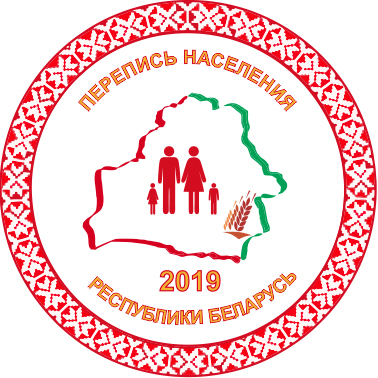 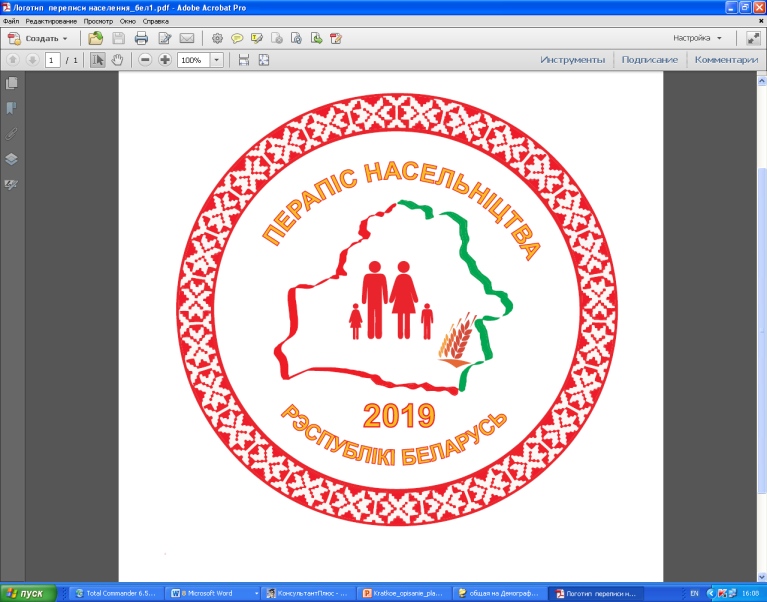 1.Благоустройство населенных пунктов, в т.ч. строительство и ремонт дорог62962.Коммунальные услуги, в т.ч. водо-, электро-, газо- снабжение, обращения с ТКО26134. Нарушение правил пользования жилыми помещением015.Оплата ЖКУ, субсидии, льготы10176. Ремонт, эксплуатация и содержание жилфонда10127.Предоставление коммерческого, социального  жилья17128. Улучшение жилищных условий, приватизация 679. Соблюдение жилищного законодательства3210. Другие вопросы512